SOLENOIDI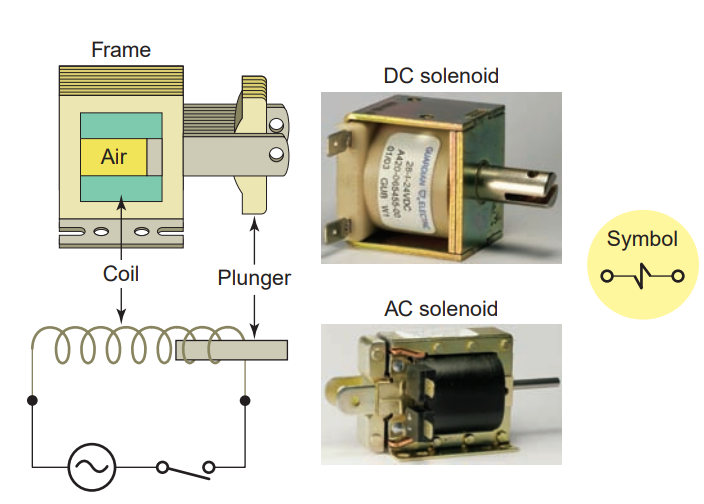 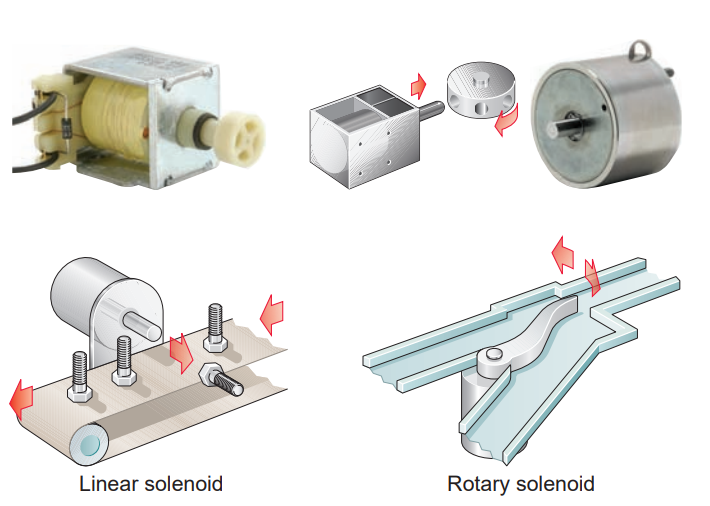 VALVOLA A SOLENOIDE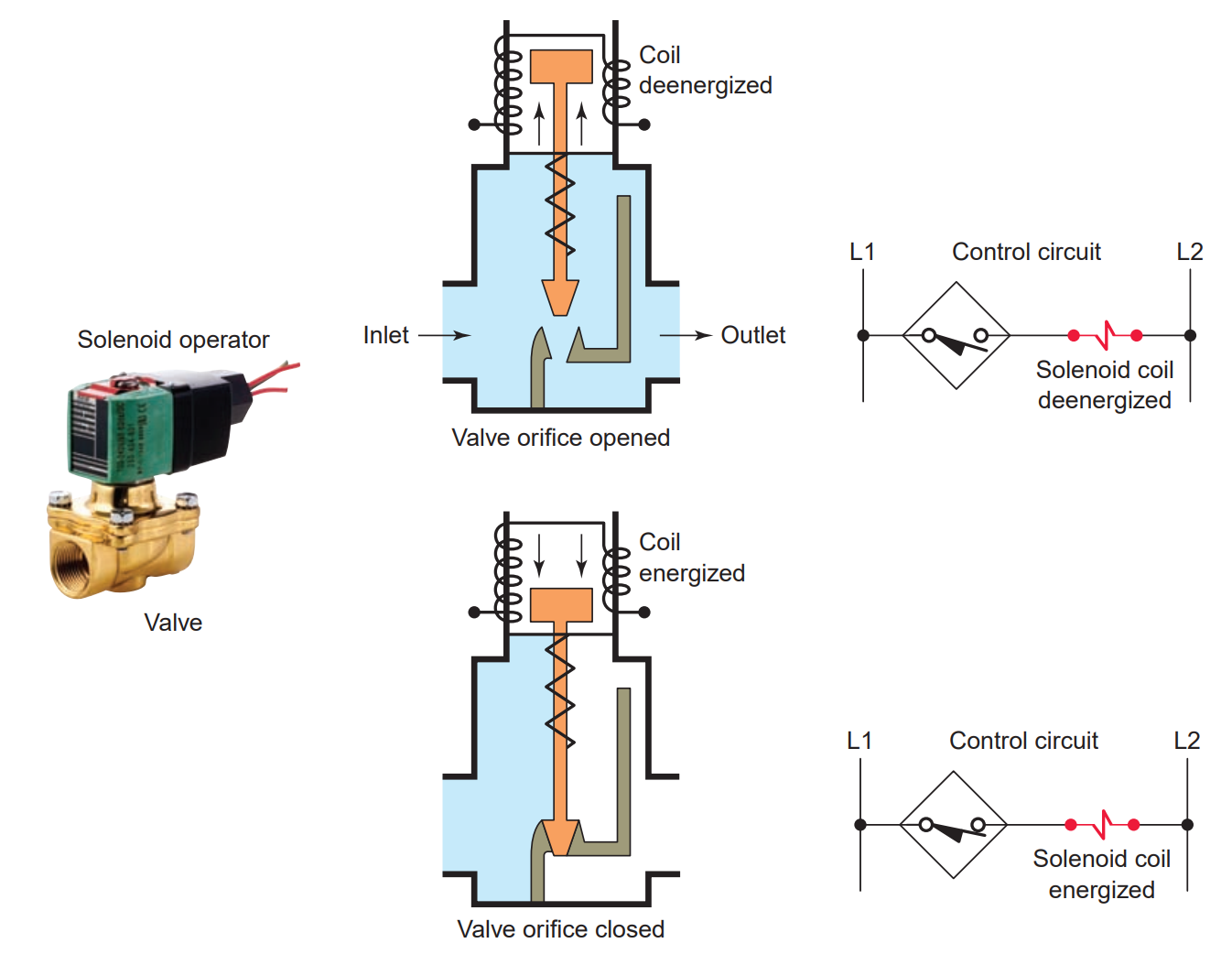 SISTEMA DI CONTROLLO LIVELLO ACQUA SERBATOIO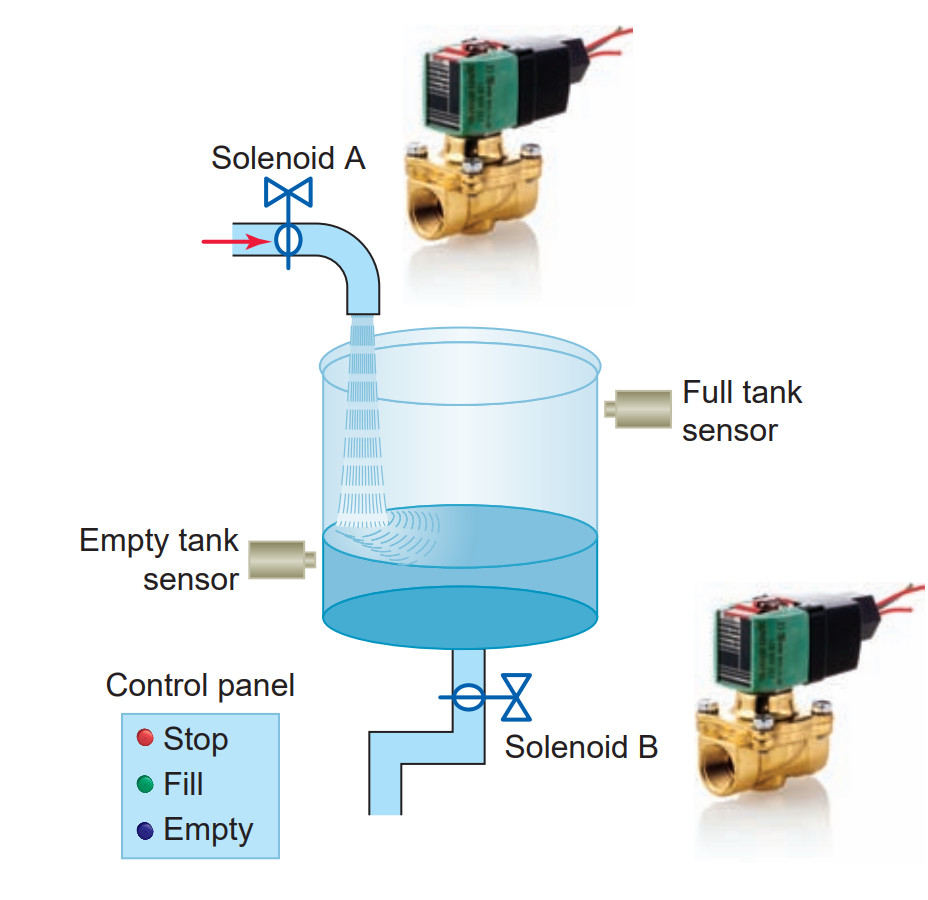 